О внесении изменений в решение Собрания депутатов Кадикасинского сельского поселения Моргаушского района Чувашской Республики от 10.09.2015 = №  С-53/1 «Об утверждении Порядка проведения конкурса по отбору кандидатур на должность главы Кадикасинского сельского поселенияМоргаушского района Чувашской Республики»	В соответствии с частью 2.1 статьи 36 Федерального закона от 6 октября . № 131-ФЗ «Об общих принципах организации местного самоуправления в Российской Федерации», частью 2.2 статьи 31 Закона Чувашской Республики от 18 октября . № 19 «Об организации местного самоуправления в Чувашской Республике», со статьей 21 Устава Кадикасинского сельского поселения Моргаушского района Чувашской Республики, Собрание депутатов Кадикасинского сельского поселения Моргаушского района Чувашской Республики решило:1. Абзац 5 пункта 9 Порядка проведения конкурса по отбору кандидатур на должностьглавы Кадикасинского сельского поселения Моргаушского района Чувашской Республики изложить в следующей редакции:«5) заверенная кадровой службой по месту работы (службы) копия трудовой книжки и (или) сведения о трудовой деятельности, оформленные в установленном законодательством Российской Федерации порядке, или иные документы, подтверждающие трудовую (служебную) деятельность участника конкурса(при наличии);           2. Настоящее решение вступает после его официального опубликования.Глава  Кадикасинского сельского поселения                                      Г.Г.ЛебедевЧувашская РеспубликаСобрание депутатовКадикасинского сельского поселенияМоргаушского районаРЕШЕНИЕ21.12.2020 г. № С-8/3Деревня Кораккасы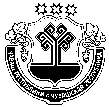 Чãваш Республики                                                          Муркаш районĕнКатькас ял поселенийĕн                                                             депутачĕсен ПухãвĕЙЫШĂНУ21.12.2020 г. № С-8/3Кораккас ялě